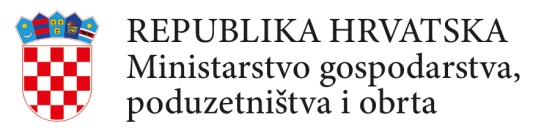 OBRAZAC 1APOMOĆNI OBRAZAC ZA IZRAČUN TROŠKOVA OSOBLJA NA PROJEKTU UZ OBRAZAC PRIJAVE (PROJEKCIJA TROŠKOVA OSOBLJA)TEMELJNO ISTRAŽIVANJEINDUSTRIJSKO ISTRAŽIVANJEEKSPERIMENTALNI RAZVOJSTUDIJA IZVEDIVOSTINapomena:Vrijednosti iz ovog obrasca unose se u osnovni obrazac prijave pod troškove osoblja.Troškovi osoblja računaju se na način propisan člankom 16. stavkom 2. točkom 1. ovog Pravilnika.n - prva godina realizacije projekta (u slučaju da razdoblje realizacije projekta obuhvaća 4 kalendarske godine moguće dodati još jednu kolonu n+3)NAZIV RADNOG MJESTAnnn+1n+1n+2n+2UKUPAN IZNOS TROŠKA OSOBLJA NA PROJEKTU  n+(n+1)+(n+2) (HRK)NAZIV RADNOG MJESTABROJ SATI RADA NA PROJEKTU NA GODIŠNJOJ RAZINIIZNOS TROŠKA OSOBLJA NA PROJEKTU (HRK)BROJ SATI RADA NA PROJEKTU NA GODIŠNJOJ RAZINI IZNOS TROŠKA OSOBLJA NA PROJEKTU  (HRK)BROJ SATI RADA NA PROJEKTU NA GODIŠNJOJ RAZINIIZNOS TROŠKA OSOBLJA NA PROJEKTU  (HRK)UKUPAN IZNOS TROŠKA OSOBLJA NA PROJEKTU  n+(n+1)+(n+2) (HRK)ISTRAŽIVAČI 1.2.3…TEHNIČKO OSOBLJE1.2.3…POMOĆNO OSOBLJE1.2.3…UKUPNONAZIV RADNOG MJESTAnnn+1n+1n+2n+2UKUPAN IZNOS TROŠKA OSOBLJA NA PROJEKTU n+(n+1)+(n+2) (HRK)NAZIV RADNOG MJESTABROJ SATI RADA NA PROJEKTU NA GODIŠNJOJ RAZINI IZNOS TROŠKA OSOBLJA NA PROJEKTU  (HRK)BROJ SATI RADA NA PROJEKTU NA GODIŠNJOJ RAZINIIZNOS TROŠKA OSOBLJA NA PROJEKTU (HRK)BROJ SATI RADA NA PROJEKTU NA GODIŠNJOJ RAZINIIZNOS TROŠKA OSOBLJA NA PROJEKTU (HRK)UKUPAN IZNOS TROŠKA OSOBLJA NA PROJEKTU n+(n+1)+(n+2) (HRK)ISTRAŽIVAČI 1.2.3…TEHNIČKO OSOBLJE 1.2.3…POMOĆNO OSOBLJE1.2.3…UKUPNONAZIV RADNOG MJESTAnnn+1n+1n+2n+2UKUPAN IZNOS TROŠKA OSOBLJA NA PROJEKTU n+(n+1)+(n+2) (HRK)NAZIV RADNOG MJESTABROJ SATI RADA NA PROJEKTU NA GODIŠNJOJ RAZINI IZNOS TROŠKA OSOBLJA NA PROJEKTU (HRK)BROJ SATI RADA NA PROJEKTU NA GODIŠNJOJ RAZINIIZNOS TROŠKA OSOBLJA NA PROJEKTU  (HRK)BROJ SATI RADA NA PROJEKTU NA GODIŠNJOJ RAZINIIZNOS  TROŠKA OSOBLJA NA PROJEKTU (HRK)UKUPAN IZNOS TROŠKA OSOBLJA NA PROJEKTU n+(n+1)+(n+2) (HRK)ISTRAŽIVAČI1.2.3…TEHNIČKO OSOBLJE1.2.3…POMOĆNO OSOBLJE1.2.3…UKUPNONAZIV RADNOG MJESTAnnn+1n+1n+2n+2UKUPAN IZNOS TROŠKA OSOBLJA n+(n+1)+(n+2) (HRK)NAZIV RADNOG MJESTABROJ SATI RADA NA PROJEKTU NA GODIŠNJOJ RAZINI IZNOS TROŠKA OSOBLJA (HRK)BROJ SATI RADA NA PROJEKTU NA GODIŠNJOJ RAZINI IZNOS TROŠKA OSOBLJA (HRK)BROJ SATI RADA NA PROJEKTU NA GODIŠNJOJ RAZINIIZNOS TROŠKA OSOBLJA (HRK)UKUPAN IZNOS TROŠKA OSOBLJA n+(n+1)+(n+2) (HRK)1.2.3…UKUPNO